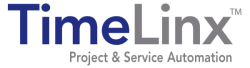 TimeLinx Prepares for Growth, Naming Jeffrey Gregorec as Exec. VP and General ManagerTech industry veteran brings extensive market experience extending Sage and Infor ecosystems. North Andover, Mass., Jan. XX, 2019 -- TimeLinx, a leading project and service automation (PSA) application for the mid-market, today announced the appointment of Jeffrey Gregorec as the company’s Executive Vice President and General Manager. Gregorec’s arrival coincides with the company launch of an aggressive 2019 technology roadmap. It includes leveraging Sage CRM’s and Infor’s cloud initiatives as well as introducing a PSA solution that seamlessly integrates with all mid-market ERP/CRM platforms. “This is an exciting time to be at TimeLinx,” Gregorec said. “While the company has a long history of success, this year’s initiatives represent a significant step forward.”Gregorec’s industry experience includes building and supporting successful channel programs in senior executive positions at companies including Computer Associates, Sage and KnowledgeNet. He has also been a part of the channel in his senior role at Blytheco, one of the nation's largest ERP/CRM integrators.“We already have excellent channel representation with our international network of business and consulting partners,” Gregorec said. “I look forward to gaining an even greater mid-market channel presence  for TimeLinx. It is an ideal project and service automation solution that generates excellent service and recurring revenue opportunities for our partners.” “With Jeff joining us, we now have everything in place for taking our company to the next level,” said company founder and CEO Mark Engelberg. “We look forward to growing under Jeff’s leadership and learning from his extensive industry experience.” About TimeLinx  www.TimeLinxSoftware.com 
TimeLinx PSA is specifically designed for the needs of services-based companies. It extends a CRM platform’s capabilities to provide users with complete control over their entire customer lifecycle, from lead management to project delivery. Founded in 2001, TimeLinx Software is headquartered near Boston, MA, with offices in Chicago, Scottsdale, Dubai and Mumbai. 